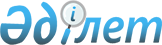 Қазақстан Республикасы Үкіметінің 2003 жылғы 29 желтоқсандағы N 1343 қаулысына өзгерістер енгізу туралы
					
			Күшін жойған
			
			
		
					Қазақстан Республикасы Үкіметінің 2008 жылғы 31 желтоқсандағы N 1352 Қаулысы. Күші жойылды - Қазақстан Республикасы Үкіметінің 2009 жылғы 27 қазандағы N 1689 Қаулысымен      Ескерту. Күші жойылды - ҚР Үкіметінің 2009.10.27. N 1689 Қаулысымен      Қазақстан Республикасының Үкіметі ҚАУЛЫ ЕТЕДІ: 



      1. "Қазақстан Республикасы Үкіметінің жанындағы Индустриялық-инновациялық саясатты іске асыру жөніндегі үйлестіру кеңесін құру туралы" Қазақстан Республикасы Үкіметінің 2003 жылғы 29 желтоқсандағы N 1343 қаулысына (Қазақстан Республикасының ПҮАЖ-ы, 2003 ж., N 49, 560-құжат) мынадай өзгерістер енгізілсін: 

      көрсетілген қаулымен бекітілген Қазақстан Республикасы Үкіметінің жанындағы Индустриялық-инновациялық саясатты іске асыру жөніндегі үйлестіру кеңесінің құрамына мыналар енгізілсін: Школьник                - Қазақстан Республикасының Индустрия және 

Владимир Сергеевич        сауда министрі, төрағаның орынбасары Қосынов                 - Қазақстан Республикасының Индустрия және 

Алмас Олжабайұлы          сауда вице-министрі, хатшы Жәмішев                 - Қазақстан Республикасының Қаржы министрі 

Болат Бидахметұлы Евниев                  - Қазақстан Республикасының Ауыл шаруашылығы 

Арман Қайратұлы           вице-министрі Радостовец              - Республикалық тау-кен және тау-кен 

Николай Владимирович      металлургия кәсіпорындары қауымдастығының 

                          президенті (келісім бойынша); мына: "Қуанғанов              - Қазақстан Республикасының Білім және ғылым 

Фархад Шаймұратұлы        вице-министрі" "Келімбетов             - "Қазына" орнықты даму қоры" акционерлік 

Қайрат Нематұлы           қоғамы басқармасының төрағасы (келісім 

                          бойынша)" "Перуашев               - "Атамекен" кәсіпкерлер мен жұмыс берушілер 

Азат Тұрлыбекұлы          жалпыұлттық одағы" заңды тұлғалар 

                          бірлестігінің төрағасы (келісім бойынша)" "Худова Любовь          - Қазақстанның жеңіл өнеркәсіп кәсіпорындары Николаевна                қауымдастығының президенті (келісім 

                          бойынша)" 

"Сұлтанов               - "Қазақстанның ФармМедИндустриясы" 

Серік Егелұлы             Қазақстанның фармацевтикалық және 

                          медициналық өнімдерін өндірушілер 

                          қауымдастығының вице-президенті - атқарушы 

                          директоры (келісім бойынша)" 

деген жолдар мынадай редакцияда жазылсын: "Қуанғанов              - Қазақстан Республикасы Білім және ғылым 

Фархад Шаймұратұлы        министрлігінің жауапты хатшысы"; "Келімбетов             - "Самұрық-Қазына" ұлттық әл-ауқат қоры" 

Қайрат Нематұлы           акционерлік қоғамы басқармасының төрағасы 

                          (келісім бойынша)"; "Перуашев               - "Атамекен" Одағы" Қазақстан ұлттық 

Азат Тұрлыбекұлы          экономикалық палатасының төрағасы (келісім 

                          бойынша)"; "Худова                 - Қазақстан Республикасының жеңіл өнеркәсіп 

Любовь Николаевна         кәсіпорындары қауымдастығы басқармасының 

                          төрайымы (келісім бойынша)"; 

  

"Сұлтанов               - "Қазақстанның ФармМедИндустриясы" 

Серік Егелұлы             Қазақстанның фармацевтикалық және 

                          медициналық өнімдерін өндірушілер 

                          қауымдастығының президенті (келісім 

                          бойынша)"; 

  

      көрсетілген құрамнан Оразбақов Ғалым Ізбасарұлы, Бишімбаев Қуандық Уәлиханұлы, Коржова Наталья Артемовна, Күрішбаев Ақылбек Қажығұлұлы, Рау Альберт Павлович шығарылсын. 



      2. Осы қаулы қол қойылған күнінен бастап қолданысқа енгізіледі.      Қазақстан Республикасының 

      Премьер-Министрі                              К. Мәсімов 
					© 2012. Қазақстан Республикасы Әділет министрлігінің «Қазақстан Республикасының Заңнама және құқықтық ақпарат институты» ШЖҚ РМК
				